Look at the information below and begin to plan a script for a radio play.Try and be as creative as possible – the more creative you can be the more interesting the script will be. 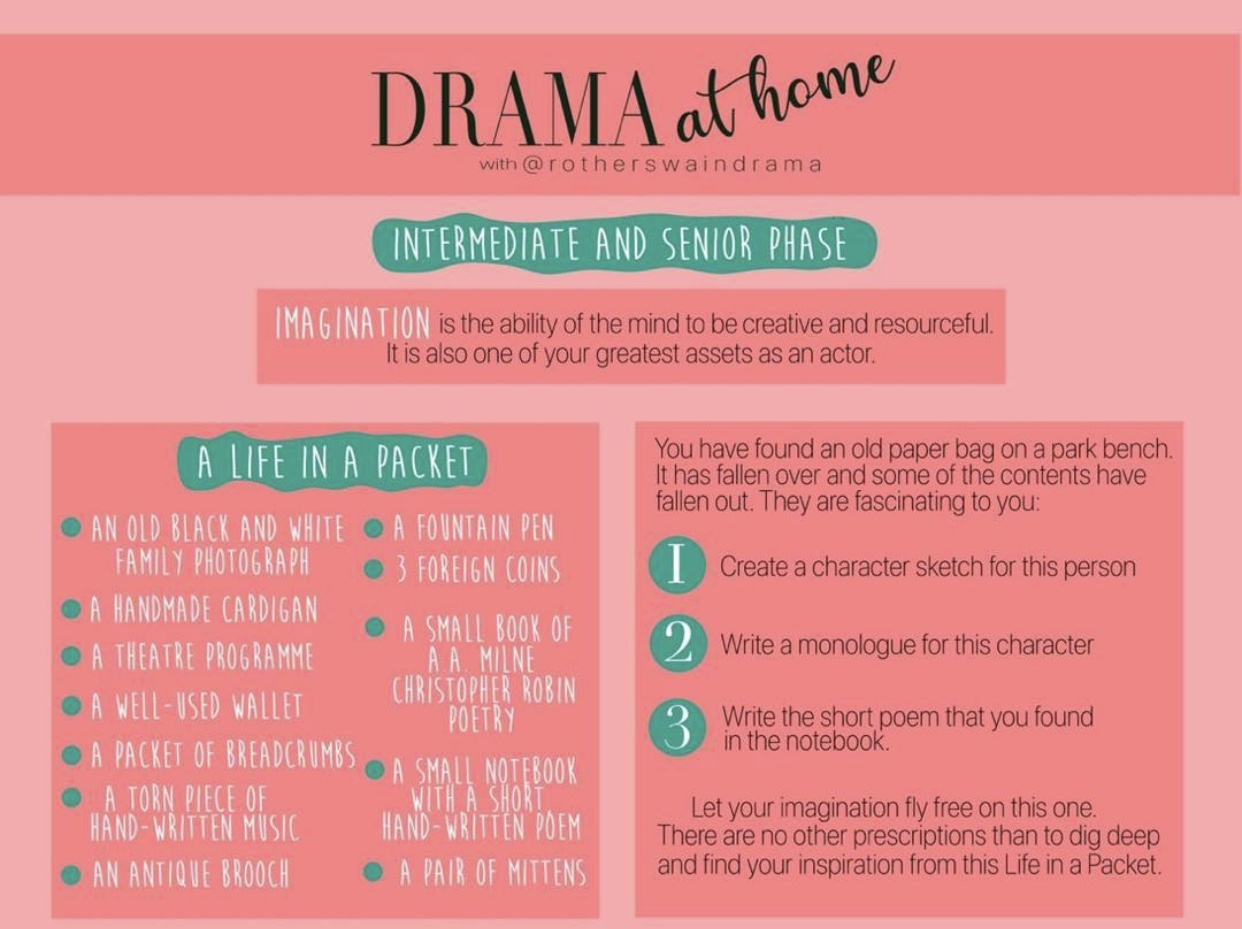 